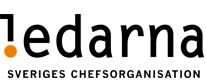 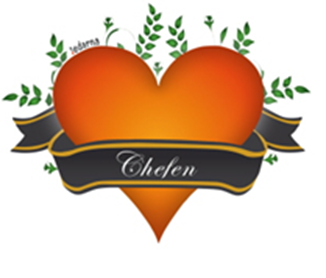 Medlemsinfo 20w36Bäste medlem!Här kommer ett medlemsbrev runt läget av varslet mm. Vi är nu inne i mitten av fas 2 av varselarbetet. Detta innebär att alla enheter fram tills denna vecka har haft dialoger med berörda medarbetar som just nu är övertalig på sina enheter. Processen kommer att fortsätta, men jag vill ända nämna att Ledarna har fallit väl ut, mycket tack vara att medlemmar har sagt ja till frivillighetspaket. Det är ca 565st som totalt har tagit frivillighetspaketet på Volvo Cars av våra tjänstemän.   Vi i Ledarnas styrelse kommer givetvis att fortsätta dialogen och förhandlingarna för medlemmar som just nu är övertaliga och inte har någon position. Det finns mycket tid kvar och många olika steg i processen fram tills den 30 september då allt arbetet skall vara klart.  Ledarna har flyttat sitt kontor Vi har efter semestern flyttat vårt kontor från TKS till PA1. Vårt nya kontor ligger på plan 1 under Feelgood, entrén mitt emot TJ det höga huset till höger om TK porten. Vi har inte helt installerat oss utifrån att varslet har vårt fulla fokus, men på sikt så kommer det att bli bra. Förändringar i Ledarnas styrelse   Även vår styrelse blir påverkad av varslet. Dan Lidesköld som varit vår Kassör och Vice Ordföranden  lämnar den 30 september, efter 38år och som heltidsfacklig i 22år på Volvo Cars. Dan Lidesköld kommer att ersätta av vår styrelsemedlem Sten Henricsson som nu går in som heltidsfacklig. Även Björn Carlström som ledamot och Christer Nyqvist som vår AMO kommer att lämna den 30 september.Detta innebär att vi har några luckor att fylla och vi återkommer med mer information längre fram.  Ordförande har ordetUtifrån den situation och oro som många av oss sitter med så vill Ledarna Volvo Cars ändå se att Ledarna har bra koll på situationen och processen.  Jag vill också önska alla ännu en gång som tagit ett beslut om frivillighetspaket all lycka till i framtiden i era nya utmaningar.  Om ni har frågor eller vill prata så kontakta någon av oss tre nedan!Med vänlig hälsningPeter Storm,                             Dan Lidesköld                                 Leonel DinizOrdförande                               Vice Ordförande                              Ledamot0708-20 90 36                          0723-717847                                  0733-332736peter.storm@volvocars.com       dan.lideskold.sr@volvocars.com        leonel.diniz@volvocars.com